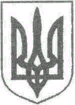  УКРАЇНАНОВОГРАД-ВОЛИНСЬКА МІСЬКА РАДА ЖИТОМИРСЬКОЇ ОБЛАСТІ       РОЗПОРЯДЖЕННЯ                                                    МІСЬКИЙ ГОЛОВАвід  07.09.15    №176(о)Про виділення коштів            з бюджету  розвиткуКеруючись пунктами 13, 20 частини четвертої статті 42 Закону України „Про місцеве самоврядування в Україні“, рішенням міської ради від 22.01.2015 № 693 „Про міський бюджет на 2015 рік“  із змінами та доповненнями:1. Фінансовому управлінню міської ради (Ящук І.К.) профінансувати управління у справах сім’ї, молоді, фізичної культури та спорту Новоград-Волинської міської ради  в  сумі  130 000,00 гривень (сто тридцять тисяч гривень 00 копійок) на капітальний ремонт приміщення дитячо-юнацької спортивної школи на вул. Пушкіна,44-А в м. Новограді-Волинському Житомирської області.        2. Управлінню у справах сім’ї, молоді, фізичної культури і спорту (Гамма В.М.) провести оплату виконавцям згідно укладених угод на виконання робіт.3.    Контроль за виконанням розпорядження покласти на заступника міського голови Колотова С. Ю.Перший заступник міського голови                                                          М.Г. Усенко                                                                                        